Совет народных депутатов муниципального образования«Старобжегокайское сельское поселение»                                                  Р Е Ш Е Н И Еот «7» сентября 2020 г.               № 150-2                            а. Старобжегокай«О внесении изменений и дополнений в Устав муниципального образования «Старобжегокайское сельское поселение»В целях приведения Устава муниципального образования «Старобжегокайское сельское поселение» в соответствие с действующим законодательством Российской Федерации, руководствуясь ст. 44 Федерального закона от 06.10.2003 № 131-ФЗ «Об общих принципах организации местного самоуправления в Российской Федерации», Совет народных депутатов муниципального образования «Старобжегокайское сельское поселение»РЕШИЛ:	1. Внести следующие изменения и дополнения в Устав муниципального образования «Старобжегокайское сельское поселение»:1.1. Пункт 5 части 1 статьи 4 «Полномочия органов муниципального образования по решению вопросов местного значения» признать утратившим силу. 1.2 Часть 15 статьи 24 «Глава муниципального образования» изложить в следующей редакции: «15. Глава муниципального образования не вправе:1) заниматься предпринимательской деятельностью лично или через доверенных лиц;2) участвовать в управлении коммерческой или некоммерческой организацией, за исключением следующих случаев:а) участие на безвозмездной основе в управлении политической партией, органом профессионального союза, в том числе выборным органом первичной профсоюзной организации, созданной в органе местного самоуправления, аппарате избирательной комиссии муниципального образования, участие в съезде (конференции) или общем собрании иной общественной организации, жилищного, жилищно-строительного, гаражного кооперативов, товарищества собственников недвижимости;б) участие на безвозмездной основе в управлении некоммерческой организацией (кроме участия в управлении политической партией, органом профессионального союза, в том числе выборным органом первичной профсоюзной организации, созданной в органе местного самоуправления, аппарате избирательной комиссии муниципального образования, участия в съезде (конференции) или общем собрании иной общественной организации, жилищного, жилищно-строительного, гаражного кооперативов, товарищества собственников недвижимости) с предварительным уведомлением высшего должностного лица Республики Адыгея (руководителя высшего исполнительного органа государственной власти Республики Адыгея) в порядке, установленном законом Республики Адыгея;в) представление на безвозмездной основе интересов муниципального образования в совете муниципальных образований Республики Адыгея, иных объединениях муниципальных образований, а также в их органах управления;г) представление на безвозмездной основе интересов муниципального образования в органах управления и ревизионной комиссии организации, учредителем (акционером, участником) которой является муниципальное образование, в соответствии с муниципальными правовыми актами, определяющими порядок осуществления от имени муниципального образования полномочий учредителя организации либо порядок управления находящимися в муниципальной собственности акциями (долями в уставном капитале);д) иные случаи, предусмотренные федеральными законами;3) заниматься иной оплачиваемой деятельностью, за исключением преподавательской, научной и иной творческой деятельности. При этом преподавательская, научная и иная творческая деятельность не может финансироваться исключительно за счет средств иностранных государств, международных и иностранных организаций, иностранных граждан и лиц без гражданства, если иное не предусмотрено международным договором Российской Федерации или законодательством Российской Федерации;4) входить в состав органов управления, попечительских или наблюдательных советов, иных органов иностранных некоммерческих неправительственных организаций и действующих на территории Российской Федерации их структурных подразделений, если иное не предусмотрено международным договором Российской Федерации или законодательством Российской Федерации.».1.3 В статье 26 «Статус депутата Совета народных депутатов»:- абзац 1 части 3 дополнить словами «, за исключением председателя Совета народных депутатов»;- абзац 3 части 3 считать абзацем 4;- часть 3 дополнить абзацем 3 следующего содержания:«Депутату Совета народных депутатов муниципального образования для осуществления своих полномочий на непостоянной основе гарантируется сохранение места работы (должности) на период, продолжительность которого в совокупности составляет 4 рабочих дня в месяц.»-  дополнить частью 8.1 следующего содержания:«8.1. Осуществляющий свои полномочия на постоянной основе депутат, не вправе:1) заниматься предпринимательской деятельностью лично или через доверенных лиц;2) участвовать в управлении коммерческой или некоммерческой организацией, за исключением следующих случаев:а) участие на безвозмездной основе в управлении политической партией, органом профессионального союза, в том числе выборным органом первичной профсоюзной организации, созданной в органе местного самоуправления, аппарате избирательной комиссии муниципального образования, участие в съезде (конференции) или общем собрании иной общественной организации, жилищного, жилищно-строительного, гаражного кооперативов, товарищества собственников недвижимости;б) участие на безвозмездной основе в управлении некоммерческой организацией (кроме участия в управлении политической партией, органом профессионального союза, в том числе выборным органом первичной профсоюзной организации, созданной в органе местного самоуправления, аппарате избирательной комиссии муниципального образования, участия в съезде (конференции) или общем собрании иной общественной организации, жилищного, жилищно-строительного, гаражного кооперативов, товарищества собственников недвижимости) с предварительным уведомлением высшего должностного лица Республики Адыгея (руководителя высшего исполнительного органа государственной власти Республики Адыгея) в порядке, установленном законом Республики Адыгея;в) представление на безвозмездной основе интересов муниципального образования в совете муниципальных образований Республики Адыгея, иных объединениях муниципальных образований, а также в их органах управления;г) представление на безвозмездной основе интересов муниципального образования в органах управления и ревизионной комиссии организации, учредителем (акционером, участником) которой является муниципальное образование, в соответствии с муниципальными правовыми актами, определяющими порядок осуществления от имени муниципального образования полномочий учредителя организации либо порядок управления находящимися в муниципальной собственности акциями (долями в уставном капитале);д) иные случаи, предусмотренные федеральными законами;3) заниматься иной оплачиваемой деятельностью, за исключением преподавательской, научной и иной творческой деятельности. При этом преподавательская, научная и иная творческая деятельность не может финансироваться исключительно за счет средств иностранных государств, международных и иностранных организаций, иностранных граждан и лиц без гражданства, если иное не предусмотрено международным договором Российской Федерации или законодательством Российской Федерации;4) входить в состав органов управления, попечительских или наблюдательных советов, иных органов иностранных некоммерческих неправительственных организаций и действующих на территории Российской Федерации их структурных подразделений, если иное не предусмотрено международным договором Российской Федерации или законодательством Российской Федерации.».1.4. В части  3 статьи 39 «Дисциплинарная ответственность муниципального служащего» после слов «трудовым законодательством» дополнить словами «за исключением случаев, предусмотренных Федеральным законом от 02.03.2007 г. № 25-ФЗ «О муниципальной службе в Российской Федерации».1.5. В части 1 статьи 45 «Контроль за исполнением бюджета муниципального образования» слова «Главой муниципального образования» исключить. 2. Настоящее Решение вступает в силу со дня его обнародования, произведенного после его государственной регистрации.Председатель Совета народных депутатовмуниципального образования «Старобжегокайское сельское поселение» _________________ А.Б. Хатит Глава муниципального образования «Старобжегокайское сельское поселение» ________________ А.И. БарчоРеспублика АдыгеяСовет народных депутатов муниципального образования «Старобжегокайское сельское поселение» 385112, а. Старобжегокай, ул. Ленина, 35/1, эл. адрес: stb01@bk.ru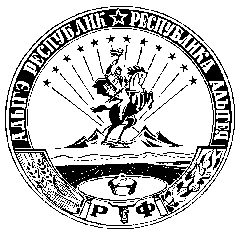 Адыгэ Республикмуниципальнэ зэхэт«Бжыхьэкъоежъ къоджэ тIысыпIэм» иадминистрацие385112, къ. Бжыхьакъоежъ, ур. Лениным ыцIэкIэ щытыр, 35/1                                                  эл. адрес: stb01@bk.ru